Name: …                                                                                     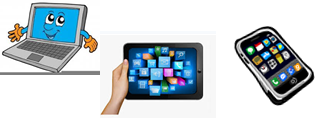 Surname: …Home Schooling 40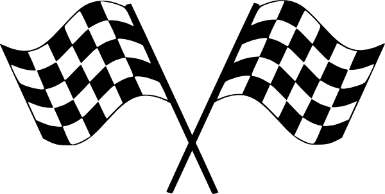 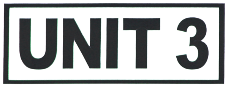 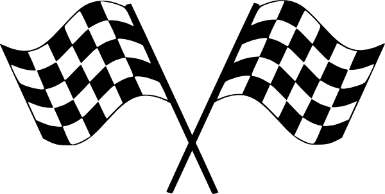 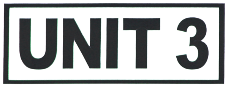 Hello! Today we finish UNIT 3 of Superminds!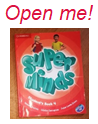 Let’s revise what we learnt in unit 3! Follow the link and work on page 121 of Superminds.CLICK HERE: https://www.liveworksheets.com/gs1014970se 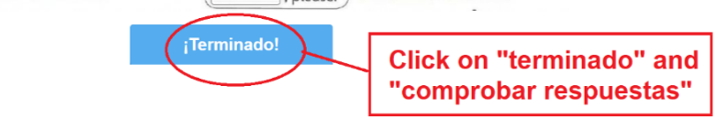 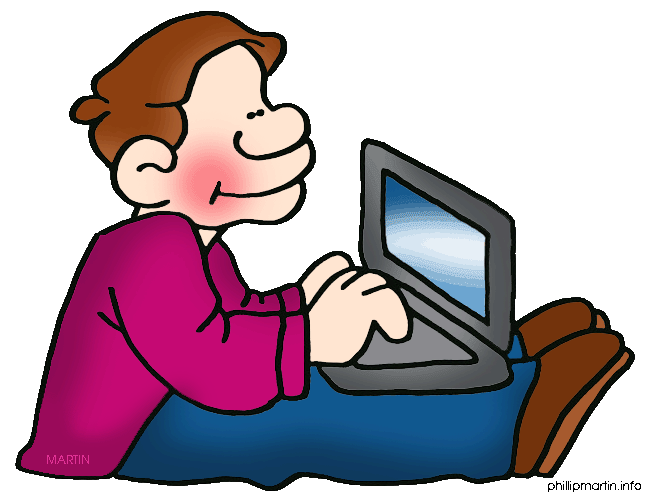 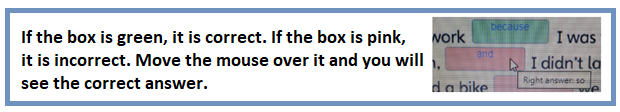 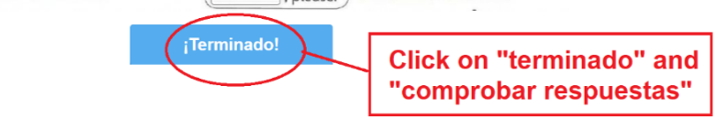 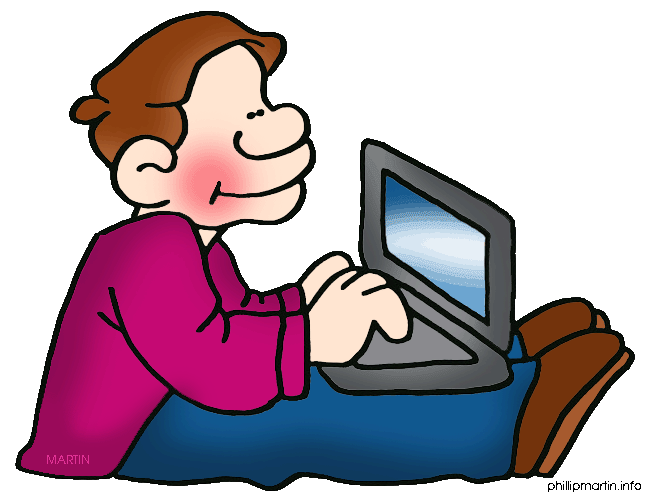 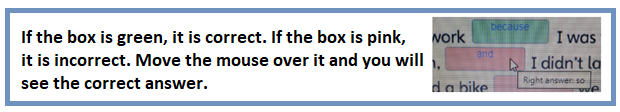 CTRL+CLICK AND WORK ONLINE: https://forms.gle/NTLyswrVoKbTXxn99 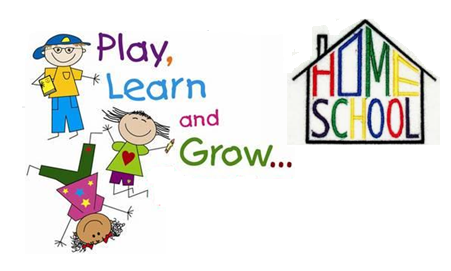 PLEASE PRESS “SUBMIT/SEND” AT THE END OF YOUR ONLINE WORKPOR FAVOR PRESIONAR “ENVIAR” AL FINAL DEL TRABAJO EN LINEA